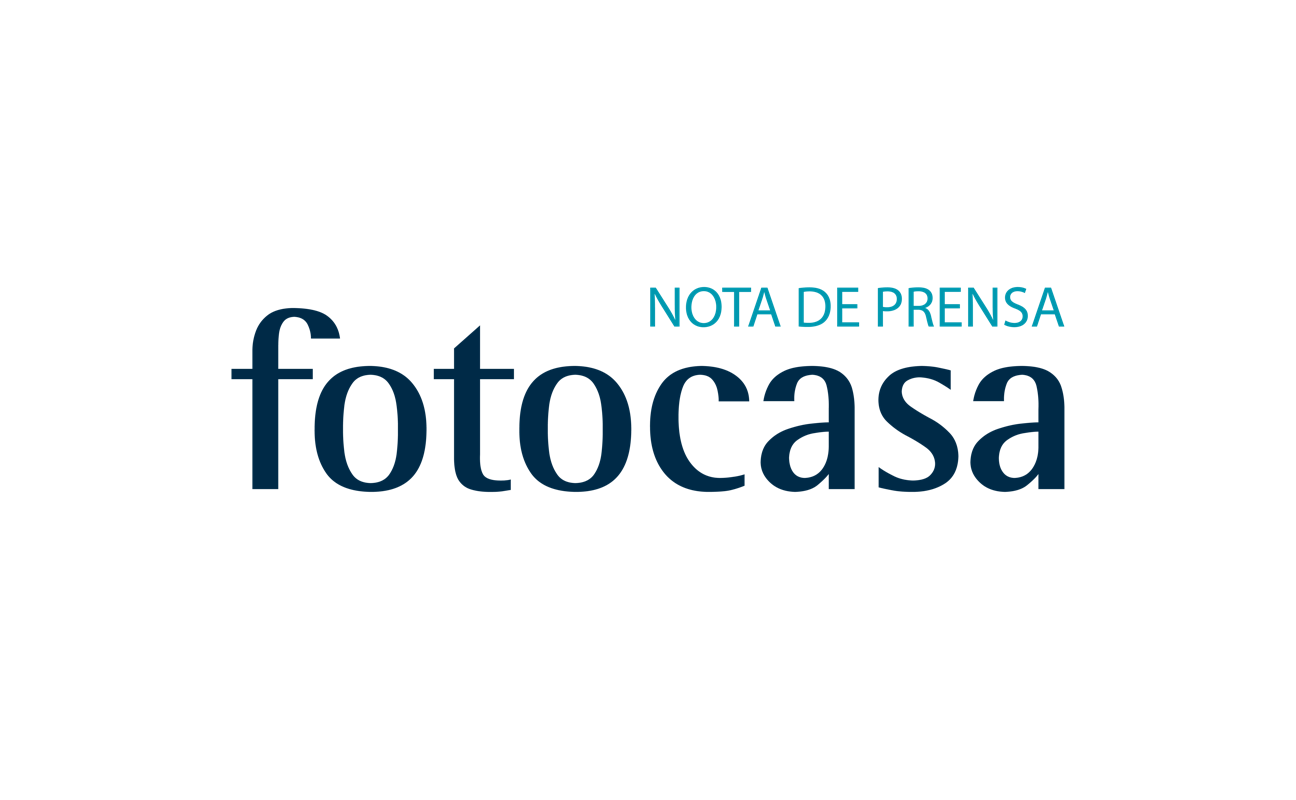 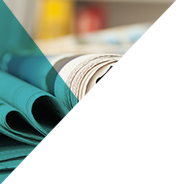 Tendencias del mercado del alquilerfotocasa resuelve las principales dudas sobre el alquiler de la mano de 13 expertosEl libro blanco “Tendencias del mercado del alquiler” aborda las principales problemáticas y dudas relacionadas con el alquilerEl Ayuntamiento de Madrid y Barcelona, Beatriz Corredor, Gonzalo Bernardos o José Luis Ruiz Bartolomé son algunos de los autores que han intervenidoEl lunes 27 de marzo fotocasa organiza junto con EL MUNDO un debate sobre alquiler con cuatro de los principales expertos que han colaborado en el libroAquí se puede descargar el libro completoMadrid, 23 de marzo de 2017fotocasa, el portal inmobiliario de referencia en el mercado español, lanza “Tendencias del mercado del alquiler”, un libro blanco que recoge las principales problemáticas y dudas sobre el mercado del alquiler. A través de 13 artículos de opinión, diferentes expertos del sector inmobiliario analizan, desde diferentes ángulos, los principales retos a los que deberá enfrentarse el alquiler en nuestro país en los próximos años. “Tendencias del mercado del alquiler” aborda cuestiones tan actuales como la problemática de los precios, si la regulación es una buena medida, el cambio de mentalidad a favor del alquiler, si se debe comparar el precio del alquiler y la mensualidad hipotecaria antes de decidirse o el reto del alquiler para los jóvenes.Los colaboradores del libro blanco son profesionales del mundo inmobiliario o están estrechamente relacionado con él. Así, cabe destacar la participación de Beatriz Corredor (directora de Relaciones Institucionales del Colegio de Registradores y ex ministra de Vivienda), Josep Maria Montaner (Concejal de Vivienda del Ayuntamiento de Barcelona), Marta Higueras Garrobo (Primera Teniente de Alcalde del Ayuntamiento de Madrid), Gonzalo Bernardos (Director del Máster en Asesoría Gestión y Promoción Inmobiliaria de la Universidad de Barcelona), José Luis Ruiz Bartolomé (Socio de Chamberí Asset Managment y autor de “Vuelve, ladrillo, vuelve”), Beatriz Toribio (Responsable de Estudios de fotocasa) o Sergio Marcos (Director de formación de Fotocasa Academy)Además, diferentes empresas y asociaciones también han querido participar. Destaca la presencia de Pau Monserrat de iAhorro, Víctor Reloba López, Vicepresidente del Consejo de la Juventud de España, Gustavo Rossi de Alquiler Seguro, Luis Delgado Giménez, abogado de Legálitas, Ileana Izverniceanu de la Iglesia, directora de Comunicación y Relaciones Institucionales de la OCU y Lucía Hernández, experta en turismo colaborativo en Ouishare.¿Qué está pasando con el alquiler?El próximo lunes 27 de marzo fotocasa organiza en el plató del diario EL MUNDO un debate en directo para tratar los principales temas del libro. Bajo el título “¿Qué está pasando con el alquiler”? los expertos Beatriz Corredor, Gonzalo Bernardos, José Luis Ruiz Bartolomé y Beatriz Toribio abordarán los temas más relevantes del libro. El debate estará moderado por Luis Martín de Ciria, responsable editorial de Vivienda de El Mundo.El debate dará comienzo a las 11:00 de la mañana y se podrá seguir en directo desde el Facebook de El Mundo y desde las redes sociales de fotocasa (Facebook, Twitter y Periscope).Para descargarte el libro completo, puedes hacerlo aquí.Sobre fotocasaPortal inmobiliario que dispone de la mayor oferta del mercado, tanto inmuebles de segunda mano como promociones de obra nueva y alquiler. Cada mes genera un tráfico de 19 millones de visitas al mes (62% a través de dispositivos móviles) y 650 millones de páginas vistas y cada día la visitan un promedio de 493.000 usuarios únicos. Mensualmente elabora el índice inmobiliario fotocasa, un informe de referencia sobre la evolución del precio medio de la vivienda en España, tanto en venta como en alquiler. Fotocasa pertenece a Schibsted Spain, la compañía de anuncios clasificados y de ofertas de empleo más grande y diversificada del país. Además de gestionar el portal inmobiliario fotocasa, cuenta con los siguientes portales de referencia: vibbo, infojobs.net, habitaclia, coches.net, motos.net y milanuncios. Schibsted Spain forma parte del grupo internacional de origen noruego Schibsted Media Group, que está presente en más de 30 países y cuenta con 6.800 empleados. Más información en la web de Schibsted Media Group.Departamento de Comunicación de fotocasaAnaïs López
Tlf.: 93 576 56 79 
Móvil: 620 66 29 26
comunicacion@fotocasa.es 
http://prensa.fotocasa.es 
twitter: @fotocasa